Geography Cycle B Curriculum Map 2022/23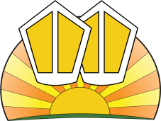 Autumn 1We are FamilyAutumn 2JourneysSpring 1Change the WorldSpring 2Planet EarthSummer 1Can I help you?Summer 2Wildlife ConnectionsY1/2Pupils will develop fieldwork and observation skills.Pupils will create their own map with a key and they will learn to use a compass.Pupils will develop their map skills, identifying continents and oceans. They will also look at weather patterns.Pupils will continue to develop fieldwork and observation skills.Pupils will explore the countries, capital cities and surrounding seas of the United Kingdom and its features.Pupils will explore the human and physical features of the school’s surrounding area.Y3/4Pupils will begin to explore The United Kingdom using a range of maps, globes and resources. Pupils will also learn to use eight points of a compass, symbols and keys.Pupils will explore the North West of England. They will identify human and physical features of the region.Pupils will continue to develop map skills to locate countries and their features.Pupils will use a range of maps to build their knowledge of The United Kingdom and other countries. They will also continue to practise using eight points of a compass, symbols and keys.Pupils will develop their fieldwork skills using a range of methods to record their findings.Pupils will also continue to develop their knowledge of The United Kingdom focusing on human and physical characteristics, key topographical features and land-use patterns; and understand how some of these aspects have changed over time. Pupils will develop their fieldwork skills using a range of methods to record their findings.Pupils will also continue to develop their knowledge of The United Kingdom focusing on human and physical characteristics, key topographical features and land-use patterns; and understand how some of these aspects have changed over time. Y5/6Pupils will develop their map skills and carry out observational fieldwork to locate local evidence of the Blitz.Pupils will learn about Pompeii and develop an understanding of physical geography. Pupils will develop an understanding of human geography while learning about the history of slavery.Pupils will revise key aspects of physical geography. They will also learn about Mary Anning. Pupils will compare a region of the United Kingdom with a region in a European country. They will revise map skills by locating European countries and capital cities.Pupils will explore North and South America. They will study the rainforest and its geographical features. 